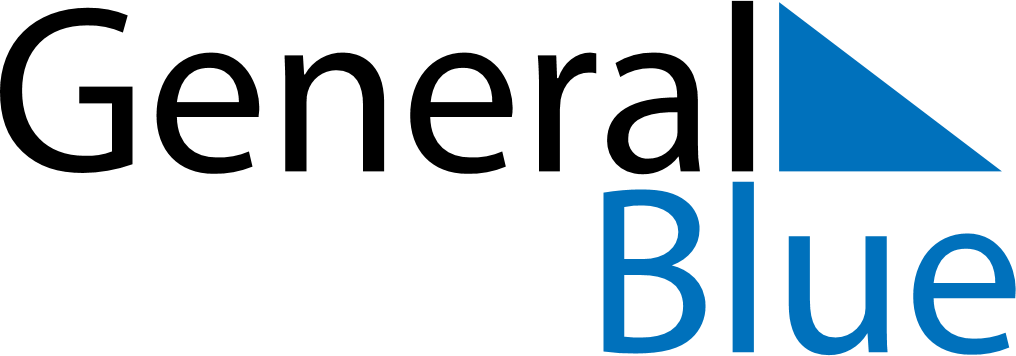 Meal PlannerFebruary 6, 2022 - February 12, 2022Meal PlannerFebruary 6, 2022 - February 12, 2022Meal PlannerFebruary 6, 2022 - February 12, 2022Meal PlannerFebruary 6, 2022 - February 12, 2022Meal PlannerFebruary 6, 2022 - February 12, 2022Meal PlannerFebruary 6, 2022 - February 12, 2022Meal PlannerFebruary 6, 2022 - February 12, 2022Meal PlannerFebruary 6, 2022 - February 12, 2022SundayFeb 06MondayFeb 07TuesdayFeb 08WednesdayFeb 09ThursdayFeb 10FridayFeb 11SaturdayFeb 12BreakfastLunchDinner